22 мая 2015 г.Исх.№ 25Ведущему специалисту-эксперту отдела контроля и надзора в сфере образования Министерства образования и науки Республики Северная Осетия-АланияВ.В. ЦыбинуОтчет об исполнении предписания        В соответствии с предписанием отдела контроля и надзора в сфере образования Министерства образования и науки Республики Северная Осетия – Алания № 22108 от 10.03.2015г.        Муниципальное казенное общеобразовательное учреждение основная общеобразовательная школа с.Синдзикау имени А.Т.Гапбаева  Дигорского района РСО – Алания.___________________________________________(полное наименование образовательной организации)в срок до «27» мая 2015г. устранило указанные в предписании нарушения законодательства Российской Федерации в области образования и представляет отчет об исполнении предписания:Директор МКОУ ООШ с.Синдзикау ____________________Р.Х.ЕЗЕЕВ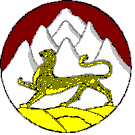 МИНИСТЕРСТВО ОБРАЗОВАНИЯ И НАУКИ  РЕСПУБЛИКИСЕВЕРНАЯ  ОСЕТИЯ – АЛАНИЯМуниципальное казенное общеобразовательное учреждение основная общеобразовательная школа с.Синдзикау им.А.Т.ГапбаеваДигорского района РСО-АланияОГРН – 1021500882150  ИНН-1507003900363404 РСО-Алания Дигорский район с.Синдзикау ул.Бр.Тахоховых, 32Тел.8(867-33) 97-1-41e-mail: digsindzikau@mail.ru_________________________________________________________________№ п/пНаименование пункта предписанияПринятые меры по устранению нарушения№ приложения к отчету1.П.1Основная образовательная программа начального общего образования приведена в соответствие  с требованиями приказа Министерства образования и науки России от 06.10.2009 г. № 373 «Об утверждении и введении в действие федерального государственного образовательного стандарта начального общего образования» и подпункта «г» пункта 6 Постановления Правительства Российской Федерации от 28.10.2013 г. № 966 «О лицензировании образовательной деятельности»приложение № 12.П.2Локальные акты пересмотрены в соответствие с  требованиями ст.30 Федерального закона от 29.12.2014  № 273 ФЗ «Об образовании в Российской Федерации»  и утверждены.Приложение № 23.П.3Указанное в предписании нарушение относительно постановления Правительства РФ  от 10.07.2013 г. № 582 «Об утверждении правил размещения на официальном сайте образовательной организации в информационно-телекоммуникационной сети «Интернет» и обновления информации об образовательной организации»приведено в соответствие с установленными требованиями.